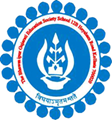 THE BGES SCHOOL (ICSE)	12B, HEYSHAM ROADKOLKATA- 700020LIST OF STUDENTS AND BOOKS OVERDUE FOR RETURN BEING CHARGED LATE FEES AS ON MONDAY  16th   Dec 2019.LIBRARIANNikhil Nandy16/12/2019ISSUE DATERETURN DATEBOOK NAMEREGN NO.STUDENT’S NAMECLASS25-07-201909-08-20196 JUNIOR CLASSICS2341DISHA CHAKRABARTYVI13-11-201928-11-2019POETIC PARADIGM1897MAHEK MEHTAX13-11-201928-11-2019THE SUPER CHEF CONTEST3289DIYA POPATVI20-11-201905-12-2019RUMBLE IN THE JUNGLE2628ZEUS RANVIR JAISWALV25-11-201910-12-2019THEA AND THE SECRET CITY3312SVVARAA BHARTIYIV25-11-201910-12-2019BEAST QUEST2529AADISHMANIV27-11-201912-12-2019MOUSE OVERBOARD2748AYUSH GHOSHIV27-11-201912-12-2019BEAST QUEST3157SAURAY YADAVIII02-12-201917-12-2019THE SECRET SEVEN2500PAARTH MEHTAIV